Elena Simonelli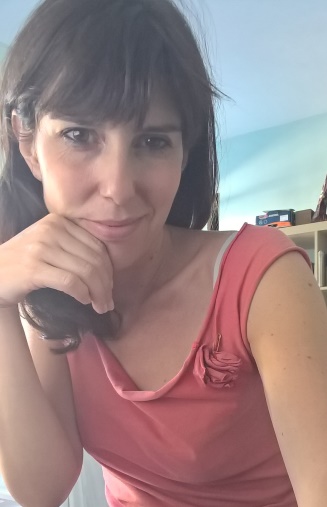 Translator and conference interpreter IT EN SP FRVia Silvio Pellico 21, Lignana (VC), Italyelenasim@libero.itTelephone number: +39 339 1880229PERSONAL INFORMATIONDate and place of birth: Vercelli, Italy, 5th May 1976Nationality: ItalianMarital status: married to Spanish citizen; 3 childrenValid driving licence category BPresent occupation: free-lance translator and interpreter KEY ABILITIESTranslating a wide range of written texts, making sure that the final document mirrors the original one both in terminology, style and purpose. Exhaustive and quick terminological research to ensure accuracy. Close attention to punctuation, grammar and musicality.Conference interpreting: listening to a speech delivered in a language and simultaneously translate into another; note-taking for consecutive interpreting. Public speaking skills. Glossary creation.Good communication skills in native and foreign languages, also when speaking to a large audience.Good negotiation and social skills. Willing to travel.Basic accountancy and marketing.WORK EXPERIENCEFree-lance translator and interpreter since 2003, full-time occupation (see next page)Sworn translator of the Court of Vercelli and registered at Milan Chamber of Commerce (no. 2416)Reading and review of foreign novels for Garzanti (2006-2009)Teacher of Italian in the company Troquenor, SondikaInternship at the translation agency Komalingua, Vitoria (Spain), 2003Secretary/receptionist at Hotel Santa Caterina, Orta (Italy), 2001; Camping Pola, Tossa de Mar (Spain), 2002EDUCATIONIntensive interpreting course English<>Spanish at Estudio Sampere Madrid, 2018MA in translation at Scuola Interpreti Vittoria, Torino, 2003Degree in Modern Languages (English, French and Spanish) at the University of Milan, 2001GRANTS, COURSES AND SEMINARSPublic speaking course El Trampolin, Madrid 2017Seminar on smart pens and Sim-Consec with Esther Navarro Hall, APTIJ, 2017 Summer course of simultaneous interpreting, Herriot-Watt university, 2005Seminar on financial translation, FACI, Milan 2015Italian Pronunciation and Use of Voice, Associazione LES, Milano, 2010Seminar on translating commercial agreements, AITI, Bologna, 2005Erasmus student at the University of Bristol, 2000Course of French language and civilisation at the University of Lyon, 1996 and 1998COMPUTINGGood knowledge of Office; Adobe Acrobat, Pagemaker; basic AutoCad; OCR conversion.CAT tools: SDL Trados Studio 2017, Star Transit. Trados 7, basic Across.Excellent internet research skillsEquipment: laptop and desktop PC; printer and scanner. Internet DSL connectionLANGUAGESItalian: A (mother tongue)Spanish: B (bilingual family)English: BFrench: CSOME TRANSLATION AND INTERPRETING JOBS AS A FREE-LANCEINTERPRETINGEuropean Parliament, Debate on the rise of far-right extremism, Madrid 2019Congress on the rise of populism, Transform!Europe, Turin 2019Baxter medical convention, Madrid 2019 EN>ITPress conference after the Inter Milan-Atlético Madrid ICC match, ES<>IT 2018Conference of the Refugee Crisis, ES/EN<>IT, Municipality of Madrid and Palma de Mallorca, 2018European Agency for Safety and Health at Work, ES<>IT Bilbao 2018-19International Rhum Congress, ES<>EN Madrid 2018ESMarist Brothers’ meeting, IT<>ES Madrid 2018International Rice Congress, IT<>ES Extremadura, 2018Seeds&Chips Milan 2017 EN<>IT (keynote speech by Mrs. Kerry Kennedy)UN Habitat Forum on Immigration, EN<>IT Turin 2017Armani fashion shows, IT>EN Milan 2016-presentMondoHedge, EN>IT Rome 2015-presentDental congresses, EN/ES>IT Madrid and Cagliari, 2017Garlic International Congress, ES>IT Cuenca, 2017“Dagli scali la nuova città” workshop, IT<>EN Milan City Council, 2016Global Payments Week, World Bank, EN<>ES Turin 2016UNICRI Workshop on Foreign Terrorist Fighters, EN<>FR Turin 2016Alternatives to Imprisonment, Libra Association, EN<>IT Milan 2016Alianza del Pacífico, Italian Trade Agency, ES<>IT 2016Local Economic Development Forum, ES<>IT Turin 2015Meeting on the new Union Customs Code, Centro Svizzero, FR>IT Milan 2015Institutional congresses on urban development, education and economy in Colombia, Expo Milano 2015 Presentations, tastings and show-cooking, Spain, Expo Milano 2015Pasta Day, Palazzo Italia, Expo 2015Lugano Fund Forum 2015Biennale des Jeunes Créateurs de l’Europe et de la Méditerranée, Holden School, Turin 2015BrandLoyalty Congress, EN>IT Barcelona, 2015;Interviews and focus groups for market research institutesCommission Intergouvernementale des liaisons franco-italienne, Tende tunnel, 2014-present2-wheels Event, ES<>IT Milan 2014Board Of Management and EWC of big corporations, 2004-present (STMicroelectronics, Allianz,…)Press conference by Deutche Bank, EN<>IT Florence, 2013Milan Film Festival 2013Training course on packaging machines, Central Lechera Asturiana, 2013Urban Innovation congress, EN<>IT Monza 2012Ca' del Bosco convention (sparkling wine convention), FR>IT 2012International Scientific Forum of Souq, IT<>ES Milan 2011Intesa SanPaolo convention, EN<>IT Stresa 2010-2015Press conference of Sinfónica de la Juventud Venezolana, Teatro alla Scala, Milan, 2009Seminar on the REACH regulation, Saint Gobain, FR>IT 2009Jean Nouvel’s press conference, FR<>IT Salone del Mobile, Milan 2008Sikkens Group 50th Convention, EN<>IT Madrid, 2008XIX Jornadas Técnicas de Acorex, ES<>IT Mérida, 2007Conference-call for Boston Scientific, EN<>IT Paris, 2006Seminars of Bilbao Hairdressers’ Association, of hairdressing academies Saks and Racoon Trade union meeting of Auchan group, Madrid, 2004, chuchotageXVIII Prayer for Peace, 2004: consecutive interpreting of interviews for RaiSat televisionMilan Chamber of Commerce: “Trasformazione e distribuzione dei prodotti biologici”, 2005Exhibitions: ModaIn, Milan 2005-2011, Ferroforma Bilbao 2004, Macef Milan 2005, EMO Milan 2003, Cumbre Industrial y Tecnológica 2003 Bilbao; Sicurezza Milan 2006Law-court of Vitoria, Spain, Milan and Vercelli (Italy)TRANSLATIONTechnical and legal translations for the agencies Koma, CIM, McLehm, Agostini Associati, Soget, Etymon, Reinisch, ILS, Surrey Translation Bureau, Traduit, Sipal and many others: technical manuals, contracts, certifications, minutes of meetings, accounts, advertising material, etc.; of trains and underground vehicles (CAF, Metropolitana di Roma, Turin-Lyon railway)Sworn translation of immigration papers at the Court of Vercelli Web sites of hotel chains (Logis de France, Sol Meliá, NH) and companiesLegal and financial translations for solicitors’ offices, law firms and notaries publicLegal and technical documentation of the International Olive CouncilProject for tourist development in Southern Italy for Formez (Ministry for Cultural Affairs), 2005Manuals of medical equipment (Sedecal and Siemens)Manuals and user’s guide of electronic devices (Vieta, Siemens, Danfoss, Mikron)Catalogues of furniture (Estanterías Eun, Cuisine Schmidt and SALM)Manuals of machine tools (Ulma Packaging, Fagor, Danobat, CME, Erreka, Soraluce, Cegasa, Goizper, Lantier, Selca, Merak, Indar-Gasteiz, Ingemat, Alko)Press releases for bicycle, food and fashion industries, among othersPetchey Leisure magazine and tourism-related materialFilm scripts for Barter TV, 2009-17Subtitling of the operas Roméo et Juliette by Gounod and L’Italiana in Algeri by Rossini for Gran Teatre Liceu, Barcelona, 2018  Case studies for Instituto San Telmo, Seville (MBA for the food industry), 2015-17